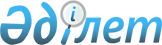 О введении ограничений на ввоз отдельных товаров в Республику Казахстан
					
			Утративший силу
			
			
		
					Постановление Правительства Республики Казахстан от 6 апреля 2001 года N 457. Утратило силу постановлением Правительства Республики Казахстан от 20 февраля 2008 года N 171.



      


Сноска. Постановление Правительства Республики Казахстан от 6 апреля 2001 года N 457 утратило силу постановлением Правительства Республики Казахстан от 20 февраля 2008 года 


 N 171 


 (вводится в действие со дня первого официального опубликования).


 

      В соответствии со статьей 21 Закона Республики Казахстан от 20 июля 1995 года 
 Z952368_ 
 "О таможенном деле в Республике Казахстан" Правительство Республики Казахстан постановляет: 



      1. Ввести ограничение на ввоз отдельных товаров в Республику Казахстан до 31 декабря 2002 года путем установления квот согласно приложению. <*> 



      Сноска. В пункт 1 внесены изменения - постановлением Правительства РК от 26 ноября 2001 г. N 1515 
 P011515_ 
 . 



      2. Министерству энергетики и минеральных ресурсов Республики Казахстан до вступления в силу настоящего постановления разработать и зарегистрировать в установленном законодательством порядке в Министерстве юстиции Республики Казахстан Инструкцию "О порядке и условиях выдачи квот на ввоз отдельных товаров в Республику Казахстан". 



      3. Таможенному комитету Министерства государственных доходов Республики Казахстан осуществлять контроль за ввозом в Республику Казахстан отдельных товаров в пределах квот, установленных в приложении. 



      4. Министерству иностранных дел Республики Казахстан уведомить в установленном порядке Интеграционный комитет Республики Беларусь, Республики Казахстан, Кыргызской Республики, Российской Федерации и Республики Таджикистан о введении Республикой Казахстан ограничений на ввоз отдельных товаров. 



      5. Контроль за исполнением настоящего постановления возложить на Заместителя Премьер-Министра Республики Казахстан - Министра энергетики и минеральных ресурсов Республики Казахстан Школьника В.С. 



      6. Настоящее постановление вступает в силу по истечении 30 дней со дня его опубликования. 




      

Премьер-Министр 




      Республики Казахстан





                                                  Приложение



                                           к постановлению Правительства



                                               Республики Казахстан



                                           от 6 апреля 2001 года N 457




 



                   Перечень товаров, квотируемых при ввозе на 



                        территорию Республики Казахстан <*>

      Сноска. В Перечень внесены изменения - постановлениями Правительства РК от 26 ноября 2001 г. N 1515  
 P011515_ 
  ; от 12 августа 2002 г. N 894  
 P020894_ 
  .

---------------------------------------------------------------------------

Код ТН ВЭД       Наименование товара                Объем квоты на 

                                                    2002 год

---------------------------------------------------------------------------

              легкие дистилляты:

2710 00 110    для специфических процессов 

               переработки                           1000 тонн

2710 00 150     для химических превращений в

                процессах, кроме указанных в

                подсубпозиции 2710 00 110            200 000 тонн

                специальные бензины:

2710 00 250     прочие                                4000 тонн

2710 00 390     легкие дистилляты прочие                50 тонн

                средние дистилляты:

2710 00 410     для специфических процессов 

                переработки                             50 тонн

2710 00 450     для химических превращений в

                процессах, кроме указанных в 

                подсубпозиции 2710 00 410               50 тонн

     (Специалисты: Мартина Н.А.,

                   Цай Л.Г.)    

					© 2012. РГП на ПХВ «Институт законодательства и правовой информации Республики Казахстан» Министерства юстиции Республики Казахстан
				